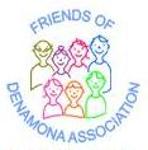 Friends of Denamona Association PTAinvite ALL Parents/Guardians to ourAGMon Tuesday 10th October@ 7.30pmCome along and meet the PTA Committee;Learn more about our recent fundraising events and help plan for the year ahead;Find out how you could lend an occasional helping hand and enjoy being part of the team;Use the opportunity to meet other parents;The Annual General Meeting of the Parent Teacher Association is where we would love to see as many parents come along to find out what we have been doing over the past 12 months. It also provides an opportunity to hear about school initiatives from the principal, Mrs Burke, and to learn of ways parents can get more involved in school life through the PTA. We always need new volunteers to replace those whose children have left the school, so please, even if you have only a small amount of time to contribute please, please come along!  It’s great fun and very rewarding to be involved in something that will directly help your child.  Plus, it gives a great insight into the workings of the school.We look forward to seeing as many of you as possible!